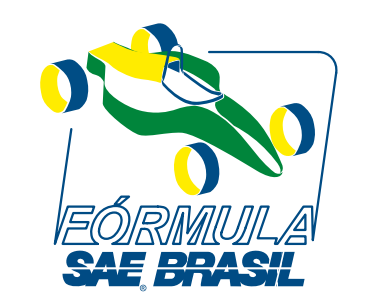 Fuel Type 2022Nome do Arquivo:  Exemplo = Número do carro_FT_Nome da Equipe (100_FT_SennaRacing.PDF)Nome da Instituição de Ensino:  XXXXXXXNome da Equipe: XXXXXXXNúmero do carro: XXXXXXXCapitão da Equipe: XXXXXXXContato: (00)1234567Professor Orientador da Equipe: XXXXXXXContato: (00)1234567Tipo de Combustível que será utilizado durante a 18°FSAE Brasil.      GASOLINA PREMIUM E25 / restritor com 20mm de diâmetro - IC.2.4.3      ETANOL E100 / restritor com 19mm de diâmetro - IC.2.4.3Volume em “Litros” a ser utilizado no Tanque de combustível._______ LitrosObservação: Considerar para análise volumétrica a IC.5.4.5 Fuel Level Line.      __________________________                                                                         __________________________       Nome e Assinatura do Capitão                                                                           Nome e Assinatura do Professor